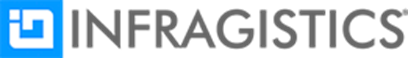 御注文フォーム	ご記入の上、Eメール<JapanSalesGroup@infragistics.com>にて弊社営業部までお送り下さい。その後、弊社よりご請求書を発行させていただきます。製品名製品名製品名数量Infragistics Ultimate Priority Support Subscription (プライオリティサポート付き)1年サブスクリプション　220,000円 （税抜き）Infragistics Ultimate Priority Support Subscription (プライオリティサポート付き)1年サブスクリプション　220,000円 （税抜き）Infragistics Ultimate Priority Support Subscription (プライオリティサポート付き)1年サブスクリプション　220,000円 （税抜き）Infragistics Professional Priority Support Subscription (プライオリティサポート付き)1年サブスクリプション　200,000円 （税抜き）Infragistics Professional Priority Support Subscription (プライオリティサポート付き)1年サブスクリプション　200,000円 （税抜き）Infragistics Professional Priority Support Subscription (プライオリティサポート付き)1年サブスクリプション　200,000円 （税抜き）Ignite UI Priority Support Subscription (プライオリティサポート付き)1年サブスクリプション　200,000円 （税抜き）Ignite UI Priority Support Subscription (プライオリティサポート付き)1年サブスクリプション　200,000円 （税抜き）Ignite UI Priority Support Subscription (プライオリティサポート付き)1年サブスクリプション　200,000円 （税抜き）その他：その他：その他：お客様情報お客様情報お客様情報お客様情報ご注文日：     年 　 　月 　　　日ご注文日：     年 　 　月 　　　日お支払予定日：     年　　  月　   日お支払予定日：     年　　  月　   日フリガナ　　　　　フリガナ　　　　　フリガナ　　　　　フリガナ　　　　　会社名：    会社名：    会社名：    会社名：    フリガナ　フリガナフリガナフリガナ部署名： ご購入担当者名： ご購入担当者名： ご購入担当者名： フリガナ　　フリガナ　　フリガナ　　フリガナ　　住所：　　〒　住所：　　〒　住所：　　〒　住所：　　〒　TEL：　TEL：　E-mail:　 E-mail:　 URL:　URL:　お支払い方法：　銀行振り込み　　　　　　　　　　　　※銀行お振込の際、お支払予定日でのご入金を弊社側にて確実に行えるよう、早めのお手配をお願い申し上げます。クレジットカード　（※クレジットカードを選択された方には決済方法をこちらから別途メールにてご案内いたします。）お支払い方法：　銀行振り込み　　　　　　　　　　　　※銀行お振込の際、お支払予定日でのご入金を弊社側にて確実に行えるよう、早めのお手配をお願い申し上げます。クレジットカード　（※クレジットカードを選択された方には決済方法をこちらから別途メールにてご案内いたします。）お支払い方法：　銀行振り込み　　　　　　　　　　　　※銀行お振込の際、お支払予定日でのご入金を弊社側にて確実に行えるよう、早めのお手配をお願い申し上げます。クレジットカード　（※クレジットカードを選択された方には決済方法をこちらから別途メールにてご案内いたします。）お支払い方法：　銀行振り込み　　　　　　　　　　　　※銀行お振込の際、お支払予定日でのご入金を弊社側にて確実に行えるよう、早めのお手配をお願い申し上げます。クレジットカード　（※クレジットカードを選択された方には決済方法をこちらから別途メールにてご案内いたします。）お振り込み請求書の受け取り方法： 　Eメール　　送付不要（クレジットカード払い）※請求書は基本的にEメール（PDF）でお送りしております。＜弊社書類の電子化に関するご協力のお願い＞現在弊社では環境保護の一環として、請求書などの電子化によりペーパーレス化を推進する取り組みを行っております。ご理解ご協力をお願い申し上げます。お振り込み請求書の受け取り方法： 　Eメール　　送付不要（クレジットカード払い）※請求書は基本的にEメール（PDF）でお送りしております。＜弊社書類の電子化に関するご協力のお願い＞現在弊社では環境保護の一環として、請求書などの電子化によりペーパーレス化を推進する取り組みを行っております。ご理解ご協力をお願い申し上げます。お振り込み請求書の受け取り方法： 　Eメール　　送付不要（クレジットカード払い）※請求書は基本的にEメール（PDF）でお送りしております。＜弊社書類の電子化に関するご協力のお願い＞現在弊社では環境保護の一環として、請求書などの電子化によりペーパーレス化を推進する取り組みを行っております。ご理解ご協力をお願い申し上げます。お振り込み請求書の受け取り方法： 　Eメール　　送付不要（クレジットカード払い）※請求書は基本的にEメール（PDF）でお送りしております。＜弊社書類の電子化に関するご協力のお願い＞現在弊社では環境保護の一環として、請求書などの電子化によりペーパーレス化を推進する取り組みを行っております。ご理解ご協力をお願い申し上げます。備考欄　　　　　　　　　　　　　　　　　　　　　　　　　　　　　　　　　　　　　　　　　　　　　　　　　　　　　　　　　　　　　　　　　　　備考欄　　　　　　　　　　　　　　　　　　　　　　　　　　　　　　　　　　　　　　　　　　　　　　　　　　　　　　　　　　　　　　　　　　　備考欄　　　　　　　　　　　　　　　　　　　　　　　　　　　　　　　　　　　　　　　　　　　　　　　　　　　　　　　　　　　　　　　　　　　備考欄　　　　　　　　　　　　　　　　　　　　　　　　　　　　　　　　　　　　　　　　　　　　　　　　　　　　　　　　　　　　　　　　　　　